Vadovaudamasi Lietuvos Respublikos vietos savivaldos įstatymo 14 straipsnio 4 dalies 8 punktu, Pagėgių savivaldybės taryba n u s p r e n d ž i a: Patvirtinti Pagėgių savivaldybės tarybos Kontrolės komiteto 2017 metų veiklos ataskaitą (pridedama).Apie sprendimo priėmimą paskelbti Teisės aktų registre ir Pagėgių savivaldybės interneto svetainėje  www.pagegiai.lt.             Šis sprendimas gali būti skundžiamas Lietuvos Respublikos administracinių bylų teisenos įstatymo nustatyta tvarka.SUDERINTA:Administracijos direktorė                                                                             Dainora ButvydienėKalbos ir archyvo tvarkytoja                                                                        Laimutė MickevičienėBendrojo ir juridinio skyriaus vyriausiasis specialistas	    Valdas VytuvisParengė Gražina Jankauskienė,Pagėgių savivaldybės tarybos Kontrolės komiteto pirmininkėPagėgių savivaldybės tarybosveiklos reglamento2 priedasPAGĖGIŲ SAVIVALDYBĖS TARYBOS SPRENDIMO PROJEKTO„dėl pagėgių savivaldybės KONTROLĖS KOMITETO 2017 METŲ VEIKLOS ATASKAITOS PATVIRTINIMO“AIŠKINAMASIS RAŠTAS2018-01-11Parengto projekto tikslai ir uždaviniaiPatvirtinti Pagėgių savivaldybės tarybos Kontrolės komiteto 2017 metų veiklos ataskaitą.Kaip šiuo metu yra sureguliuoti projekte aptarti klausimaiSprendimo projektas parengtas vadovaujantis Lietuvos Respublikos vietos savivaldos įstatymo 14 straipsnio 4 dalies 8 punktu.Kokių teigiamų rezultatų laukiamaBus patvirtinta Pagėgių savivaldybės tarybos Kontrolės komiteto 2017 metų veiklos ataskaita.Galimos neigiamos priimto projekto pasekmės ir kokių priemonių reikėtų imtis, kad tokių pasekmių būtų išvengta.Neigiamų pasekmių nenumatyta.Kokius galiojančius aktus (tarybos, mero, Savivaldybės administracijos direktoriaus) reikėtų pakeisti ir panaikinti, priėmus sprendimą pagal teikiamą projektą.Nereikės pakeisti ir panaikinti jokių galiojančių aktų, priėmus sprendimą pagal teikiamą projektą.Jeigu priimtam sprendimui reikės kito tarybos sprendimo, mero potvarkio ar administracijos direktoriaus įsakymo, kas ir kada juos turėtų parengti.Nereikės priimti kito spendimo priimtam sprendimui.Ar reikalinga atlikti sprendimo projekto antikorupcinį vertinimąŠis sprendimas antikorupciniu požiūriu nevertinamas.Sprendimo vykdytojai ir įvykdymo terminai, lėšų, reikalingų sprendimui įgyvendinti, poreikis (jeigu tai numatoma – derinti su Finansų skyriumi)Nenumatyta derinti su Finansų skyriumi.Projekto rengimo metu gauti specialistų vertinimai ir išvados, ekonominiai apskaičiavimai (sąmatos) ir konkretūs finansavimo šaltiniaiNeigiamų specialistų vertinimų ir išvadų negauta. Projekto rengėjas ar rengėjų grupė.Pagėgių savivaldybės Kontrolės komiteto pirmininkė Gražina Jankauskienė, tel. 8-610-14629, el. p. g.jankauskiene@pagegiai.lt.Kiti, rengėjo nuomone, reikalingi pagrindimai ir paaiškinimai.Nėra kitų rengėjo pagrindimų ir paaiškinimų.Pagėgių savivaldybės tarybos Kontrolės	                   		 Gražina Jankauskienė   komiteto pirmininkė                       PATVIRTINTA                                                                                     Pagėgių savivaldybės tarybos                                                                        2018 m. sausio 25 d.                                                                    sprendimu  Nr. T-PAGĖGIŲ SAVIVALDYBĖS TARYBOS KONTROLĖS KOMITETO 2017 METŲ VEIKLOS ATASKAITAPagėgių savivaldybės tarybos 2015 m. balandžio 23 d. sprendimu Nr. T-75 Savivaldybės tarybos įgaliojimo laikui buvo nuspręsta sudaryti Pagėgių savivaldybės tarybos Kontrolės komitetą iš 6 narių. Pagėgių savivaldybės tarybos 2015 m. gegužės 14 d. sprendimu Nr. T-84 Savivaldybės tarybos Kontrolės komiteto pirmininke paskirta Gražina Jankauskienė. Pagėgių savivaldybės tarybos 2015 m. gegužės 14 d. sprendimu Nr. T-85 pirmininko pavaduotoju paskirtas Mečislovas Ramanauskas.         Lietuvos Respublikos vietos savivaldos įstatymo 14 straipsnio 4 dalies 8 punktas nustato, kad Kontrolės komitetas už savo veiklą atsiskaito Savivaldybės tarybai kiekvienų metų pradžioje.          Savivaldybės tarybos 2016 m. gruodžio 22 d. sprendimu Nr. T-236 patvirtinta 2017 metų Pagėgių savivaldybės tarybos Kontrolės komiteto veiklos programa. Lietuvos Respublikos vietos savivaldos įstatymas nustato, kad komitetas pagal savo kompetenciją priima rekomendacinius sprendimus.2017 m. sausio 19 d. posėdyje svarstyti klausimaiDėl Pagėgių savivaldybės tarybos nario, opozicijos lyderio, Edgaro Kuturio 2017 m. sausio 3 d. skundo nagrinėjimo.Dėl Pagėgių savivaldybės Kontrolės ir audito tarnybos 2016 m. gruodžio 19 d. rašto Nr. K6-34 „Dėl audito ataskaitos pateikimo“ nagrinėjimo.Komitetas:Nutarė svarstyti klausimą, kai bus gautas Savivaldybės kontrolieriaus atsakymas.Nutarė neteikti rekomendacijų Savivaldybės administracijos direktorei.2017 m. lapkričio 29 d. posėdyje svarstyti klausimaiDėl VšĮ „Pagėgių krašto turizmo informacijos centras“ vadovo veiklos ataskaitos.Dėl Pagėgių savivaldybės kontrolės ir audito tarnybos 2018 metų veiklos plano.Dėl Pagėgių savivaldybės kontrolės ir audito tarnybos 2018 metų veiklos planui vykdyti reikalingų asignavimų.Komitetas:Nutarė teikti merui rekomendacijas dėl VšĮ „Pagėgių krašto turizmo informacijos centras“ (pridedama rekomendacija ir iš mero gautas atsakymas). Nutarė pritarti Pagėgių savivaldybės kontrolės ir audito tarnybos 2018 metų veiklos planui (su pasiūlymais).Nesvarstė, nes sąmata nebuvo visiškai parengta. 2017 m. gruodžio 12 d. posėdyje svarstyti klausimaiPagėgių savivaldybės tarybos kontrolės komiteto 2018 metų veiklos programa.Komitetas pritarė.___________________________Kontrolės komitetas, 2017 m. lapkričio 29 d. posėdyje išklausęs ir išnagrinėjęs VŠĮ „Pagėgių krašto turizmo informacijos centro“ vadovo veiklos ataskaitą, siūlo:1. VŠĮ „Pagėgių krašto turizmo informacijos centre“ iš turizmą atstovaujančių įstaigų ir nešališkų asmenų sudaryti darbo grupę, kuri:1.1. numatytų 3–5 metų turizmo politikos formavimo gaires;1.2. įvertintų VŠĮ „Pagėgių krašto turizmo informacijos centro“ veiklą ir pateiktų išvadas dėl įstaigos statuso – palikti VŠĮ ar pakeisti į biudžetinę įstaigą; 1.3. paskirtų asmenį (kuratorių), kuris kuruotų turizmo sritį.  Komiteto pirmininkė				                Gražina Jankauskienė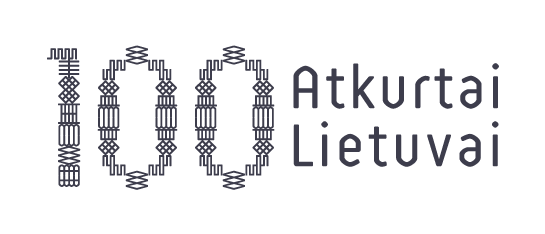 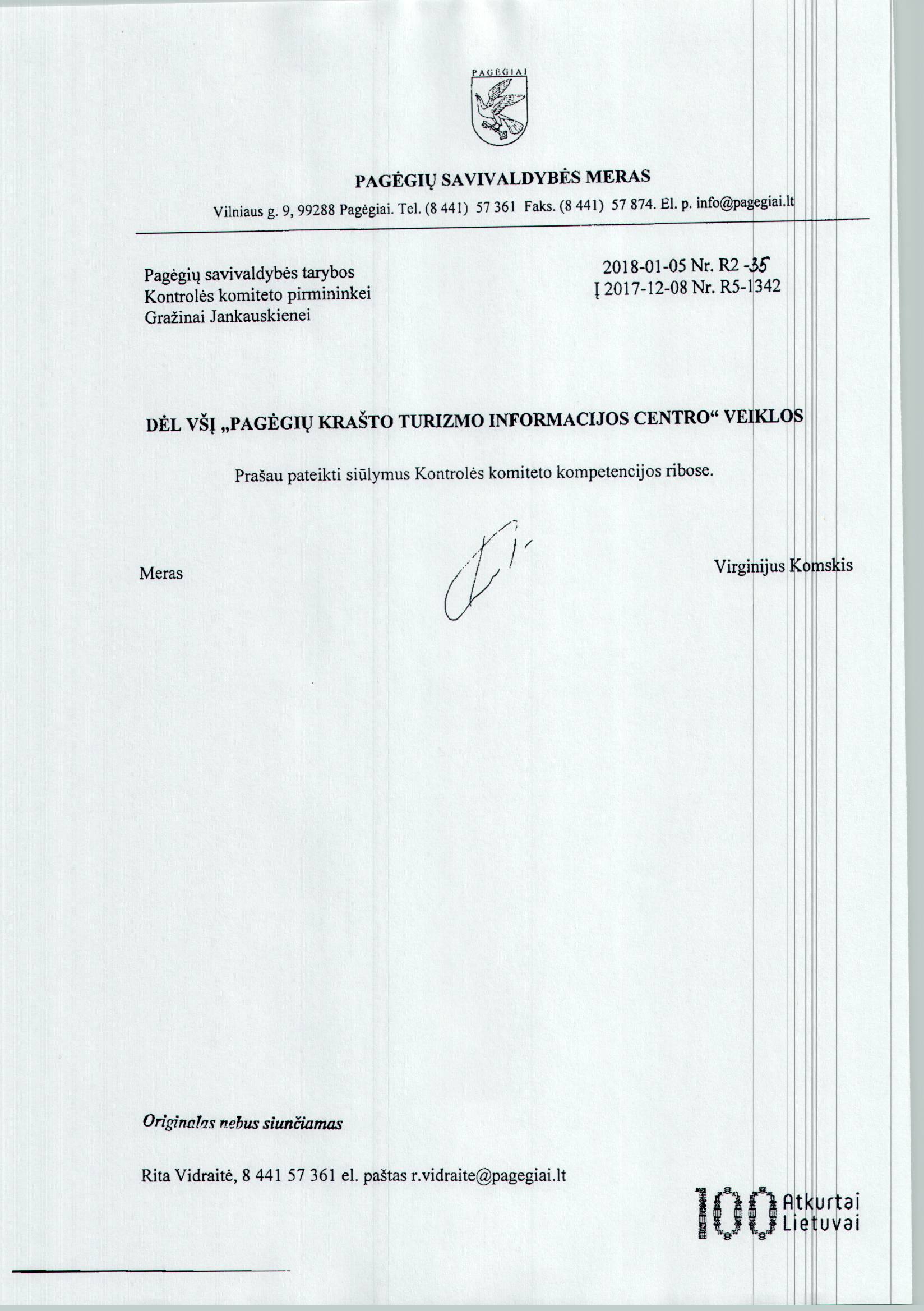 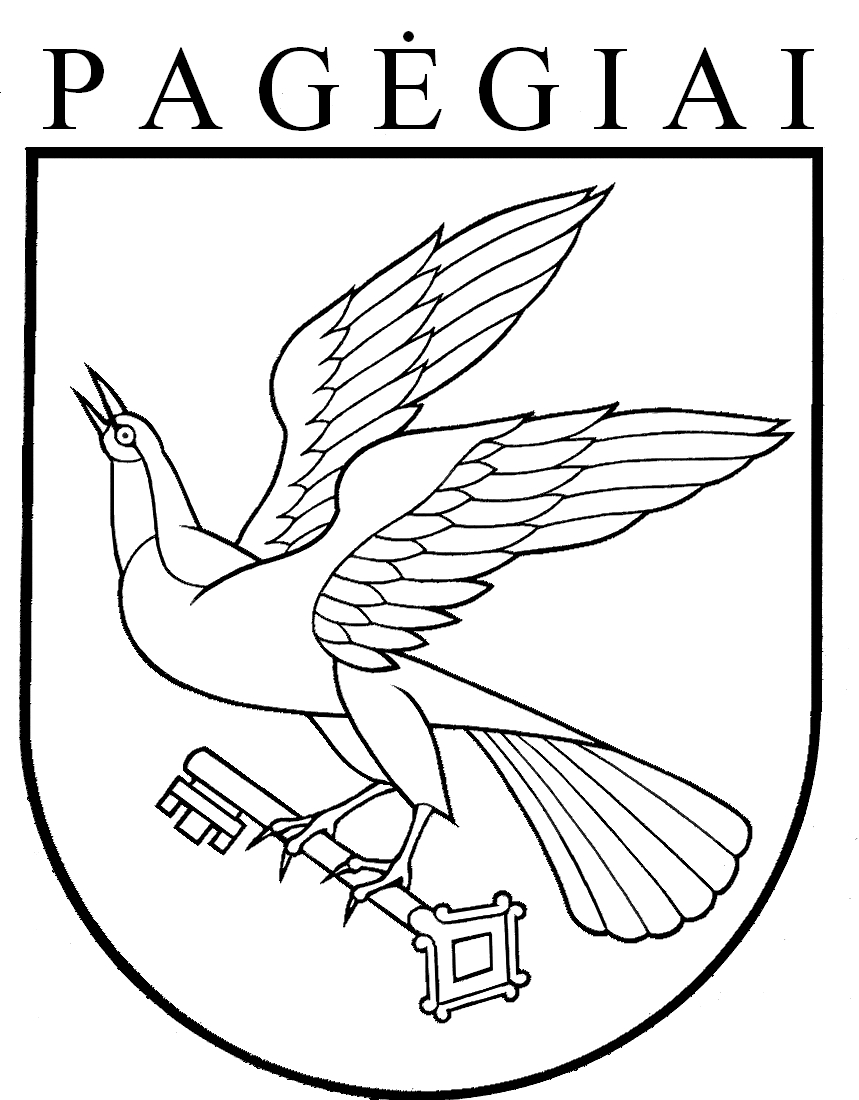 Pagėgių savivaldybės tarybasprendimasdėl pagėgių savivaldybės TARYBOS KONTROLĖS KOMITETO 2017 METŲ VEIKLOS ATASKAITOS PATVIRTINIMO2018 m. sausio 11 d. Nr. T1-14 Pagėgiai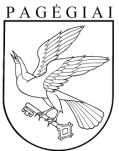 Pagėgių savivaldybės TARYBAkontrolės komitetasPagėgių savivaldybės merui	2017-12-08Virginijui KomskiuiDĖL VŠĮ „Pagėgių krašto turizmo informacijos centro“ VEIKLOS